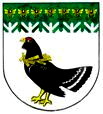 от 30 мая 2022 года № 339Об утверждении административного регламента предоставления муниципальной услуги «Прием в муниципальные образовательные организации Мари-Турекского муниципального района Республики Марий Эл, реализующие дополнительные общеобразовательные программы, а также программы спортивной подготовки»В соответствии с Федеральным законом от 29.12.2012 года № 273-ФЗ «Об образовании в Российской Федерации», Федеральным законом                      от 27.07.2010 года № 210-ФЗ «Об организации предоставления государственных и муниципальных услуг», Федеральным законом                               от 06.10.2003 года № 131-ФЗ «Об общих принципах организации местного самоуправления в Российской Федерации», в целях повышения качества исполнения и доступности муниципальной услуги «Прием в муниципальные образовательные организации Мари-Турекского муниципального района Республики Марий Эл, реализующие дополнительные общеобразовательные программы, а также программы спортивной подготовки», администрация Мари-Турекского муниципального района Республики Марий Эл п о с т а н о в л я е т:Утвердить прилагаемый Административный регламент                            предоставления муниципальной услуги «Прием в муниципальные образовательные организации Мари-Турекского муниципального района Республики Марий Эл, реализующие дополнительные общеобразовательные программы, а также программы спортивной подготовки».2. Настоящее постановление вступает в силу после его обнародования.3. Обнародовать настоящее постановление официальном сайте Мари-Турекского муниципального района в информационно-телекоммуникационной сети «Интернет».4. Контроль за исполнением настоящего постановления возложить на руководителя МУ «Отдел образования администрации Мари-Турекского муниципального района» Курбатову О.А.МАРИЙ ЭЛ РЕСПУБЛИКЫНМАРИЙ ТУРЕК МУНИЦИПАЛЬНЫЙ РАЙОНЫНАДМИНИСТРАЦИЙЖЕАДМИНИСТРАЦИЯМАРИ-ТУРЕКСКОГО МУНИЦИПАЛЬНОГО РАЙОНАРЕСПУБЛИКИ МАРИЙ ЭЛАДМИНИСТРАЦИЯМАРИ-ТУРЕКСКОГО МУНИЦИПАЛЬНОГО РАЙОНАРЕСПУБЛИКИ МАРИЙ ЭЛПУНЧАЛПОСТАНОВЛЕНИЕПОСТАНОВЛЕНИЕГлава администрацииМари-Турекскогомуниципального районаС.Ю. Решетов